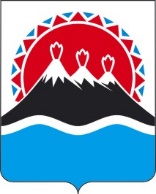 РЕГИОНАЛЬНАЯ СЛУЖБА ПО ТАРИФАМ И ЦЕНАМ КАМЧАТСКОГО КРАЯПОСТАНОВЛЕНИЕ                   г. Петропавловск-КамчатскийВ соответствии с постановлением Правительства Российской Федерации от 30.04.2014 г. № 400 «О формировании индексов изменения размера платы граждан за коммунальные услуги в Российской Федерации», постановлениями Правительства Камчатского края от 23.03.2015 № 117-П «Об утверждении Порядка предоставления субсидий исполнителям коммунальных услуг в целях возмещения недополученных доходов, возникших в результате обеспечения изменения размера вносимой гражданами платы граждан за коммунальные услуги в соответствии с предельными (максимальными) индексами изменения размера вносимой гражданами платы за коммунальные услуги в муниципальных образованиях в Камчатском крае», от 19.12.2008 № 424-П «Об утверждении Положения о Региональной службе по тарифам и ценам Камчатского края», протоколом Правления Региональной службы по тарифам и ценам Камчатского края от ХХ.12.2022 № ХХПОСТАНОВЛЯЮ:1. Установить и ввести в действие на 2023 год предельные значения изменения платы граждан за отопление по муниципальным образованиям в Камчатском крае с календарной разбивкой согласно приложению 1.2. Настоящее постановление вступает в силу через десять дней после дня его официального опубликования и распространяется на правоотношения, возникшие с 1 декабря 2022 года.Приложение 1к постановлению Региональной службы по тарифам и ценам Камчатского краяот ХХ.12.2022 № ХХПредельные значения изменения платы граждан за отопление по муниципальным образованиям в Камчатском крае с 01 декабря 2022 года по 31 декабря 2023 года                                                                                                 в % к ноябрю 2022 года[Дата регистрации]№[Номер документа]Об установлении предельных значений изменения платы граждан за отопление по муниципальным образованиям в Камчатском крае на 2023 годВременно исполняющий обязанности руководителя [горизонтальный штамп подписи 1]В.А. Губинский№ п/пНаименование муниципального образованияс 01 декабря 2022 года по 31 декабря 2023 года1.Петропавловск-Камчатский городской округ100,02.Елизовский муниципальный район2.1.Елизовское городское поселение100,02.2.Вулканное городское поселение100,02.3.Корякское сельское поселение100,02.4.Начикинское сельское поселение:2.4.1- для домов, обслуживаемых ФГБУ «ЦЖКУ» п.Начики100,02.4.2- для домов, обслуживаемых ФГБУ «ЦЖКУ» п.Сокоч100,02.4.3- для остальных жилых домов (кроме указанных в п.2.4.1., 2.4.2.)100,02.5.Николаевское сельское поселение100,02.6.Новоавачинское сельское поселение100,02.7.Новолесновское сельское поселение:100,02.8.Паратунское сельское поселение100,02.9.Пионерское сельское поселение100,02.10.Раздольненское сельское поселение100,03.Мильковский муниципальный район3.1.Атласовское сельское поселение105,03.2.Мильковское сельское поселение106,04.Вилючинский городской округ100,05.Усть-Большерецкий муниципальный район5.1. Апачинское сельское поселение102,75.2.Кавалерское сельское поселение102,75.3.Усть-Большерецкое сельское поселение102,75.4.Октябрьское городское поселение102,75.5.Запорожское сельское поселение102,76.Соболевский муниципальный район6.1.Крутогоровское сельское поселение106,06.2.Соболевское сельское поселение106,06.3.Устьевое сельское поселение106,07.Усть-Камчатский муниципальный район7.1.Усть-Камчатское сельское поселение100,07.2Ключевское сельское поселение 7.2.1- для домов, обслуживаемых ФГБУ «ЦЖКУ» 101,57.2.2- для остальных жилых домов (кроме указанных в п.7.2.1.)101,17.3.Козыревское сельское поселение 101,08.Быстринский муниципальный район8.1.Эссовское сельское поселение105,08.2.Анавгайское сельское поселение105,09.Алеутский муниципальный округ106,010.Пенжинский муниципальный район10.1.Сельское поселение «Село Каменское»106,010.2.Сельское поселение «Село Манилы»106,010.3.Сельское поселение «Село Слаутное»106,010.4.Сельское поселение «Село Аянка»106,010.5.Сельское поселение «Село Таловка»106,011.Карагинский муниципальный район11.1.Сельское поселение «Село Ивашка»105,011.2.Сельское поселение «Село Карага»106,011.3.Сельское поселение «Село Кострома»106,011.4.Сельское поселение «Поселок Оссора»106,011.5.Сельское поселение «Село Тымлат»106,012.Олюторский муниципальный район12.1.Сельское поселение «Село Апука»106,012.2.Сельское поселение «Село Ачайваям»106,012.3.Сельское поселение «Село Пахачи»106,012.4.Сельское поселение «Село Тиличики»106,012.5.Сельское поселение «Село Хаилино»106,013.Городское образование «Поселок Палана»106,014.Тигильский муниципальный район14.1.Сельское поселение «Село Ковран»104,414.2.Сельское поселение «Село Седанка»104,214.3.Сельское поселение «Село Тигиль»106,014.4.Сельское поселение «Село Усть-Хайрюзово»104,0